Upper Body Workout Log 	NOTES	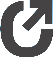 PLANPLANPLANPLANACTUALACTUALACTUALACTUALUpper Body Muscle GroupsExerciseRepsWeight (lbs)Minutes Between SetsIntensity LevelRepsWeight (lbs)Minutes Between SetsIntensity LevelChestChestChestChestHighPointHighPointShouldersShouldersShouldersShouldersHighPointHighPointBackBackBackBackHighPointHighPointTricepsTricepsTricepsTricepsHighPointHighPointBicepsBicepsBicepsBicepsHigh PointHigh Point